Globalize Your Standards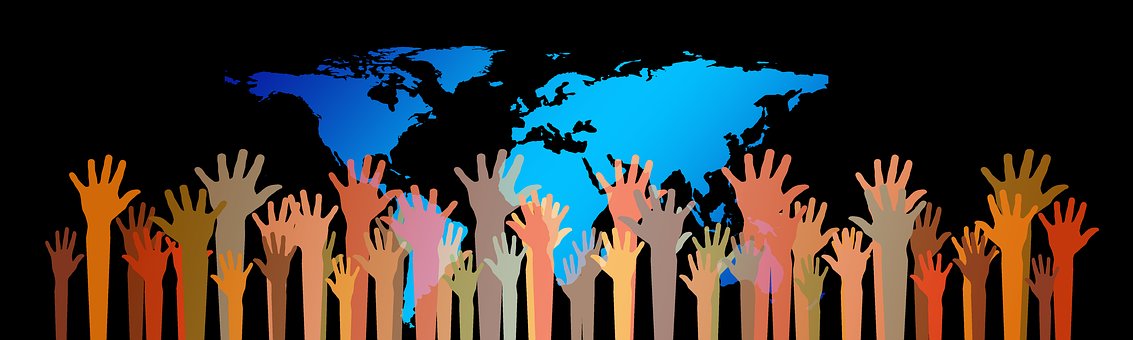 There are many different types of resources available to help you globalize your standards.  This list includes a variety of sources of inspiration, including global ed curriculum, projects, virtual field trips, global films, and video conferences with global speakers. Resources:Primary SourceLearn Around the WorldSkype a ScientistGlobal Oneness ProjectOut of EdenProject Explorer Reach the WorldJourneys in FilmNational Geographic Explore ClassroomGoogle Arts and CultureU.S. History in a Global ContextFANschoolSkype Virtual Field TripsSkype Guest SpeakersGlobalize Your Community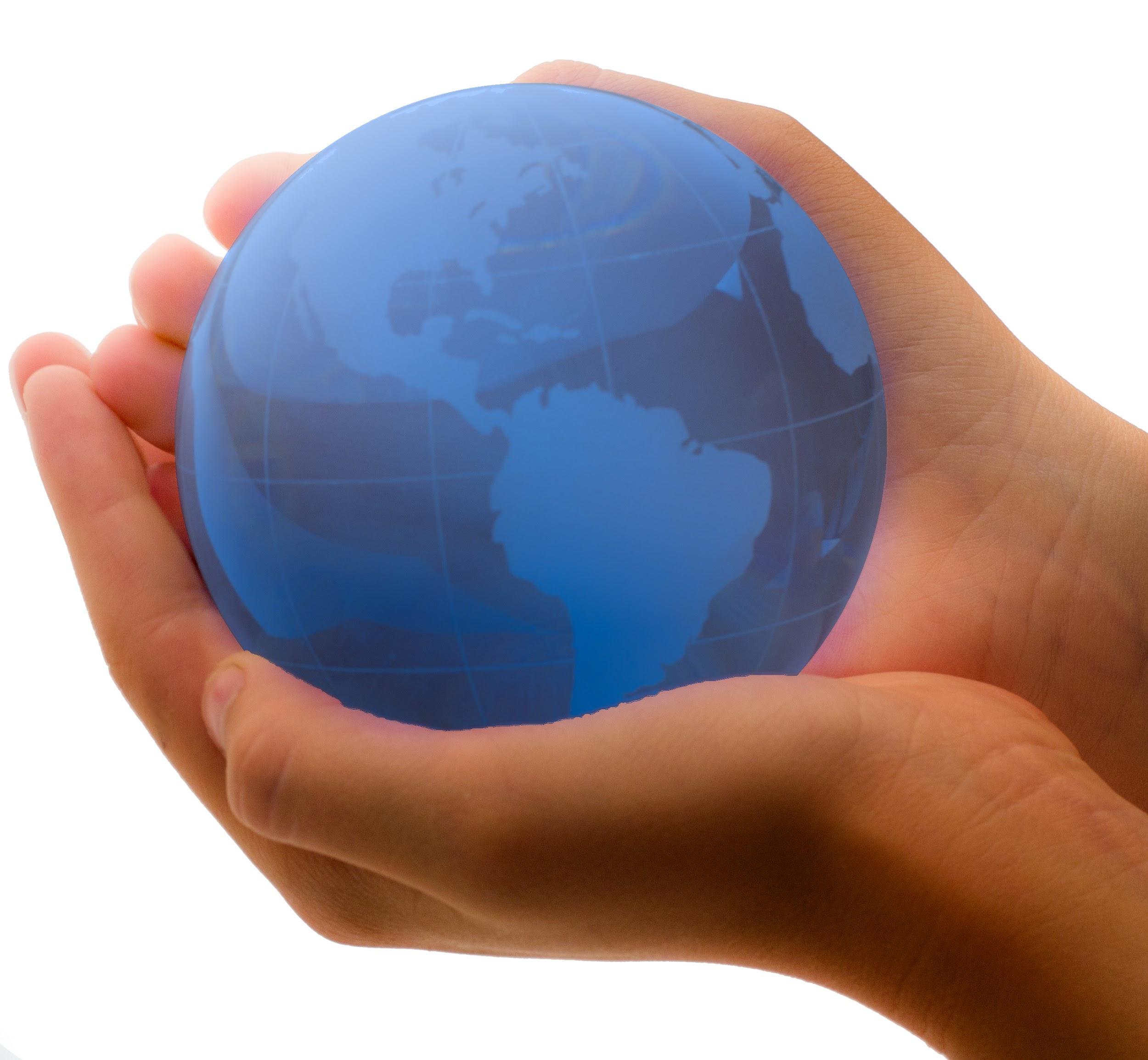 Environment matters. Culture matters. Leadership and vision matter.  What else?  As an advocate for global education, you can build your capacity and impact your community with the ideas in the items below.  Enjoy!Resources:5 Best Ways to Globalize your School6 Ways to Globalize your SchoolGlobal Schools - AustraliaCreating Meaningful Global ConnectionsGetting Schools Ready for the WorldSchools Can Go GlobalTaking Schools to the Next LevelDeveloping a Global Learning School21st Century Administrators: Leading Globally-Minded Districts NC Global Education: Students Ready for the WorldGlobalize Your Standards: Inquiry Approach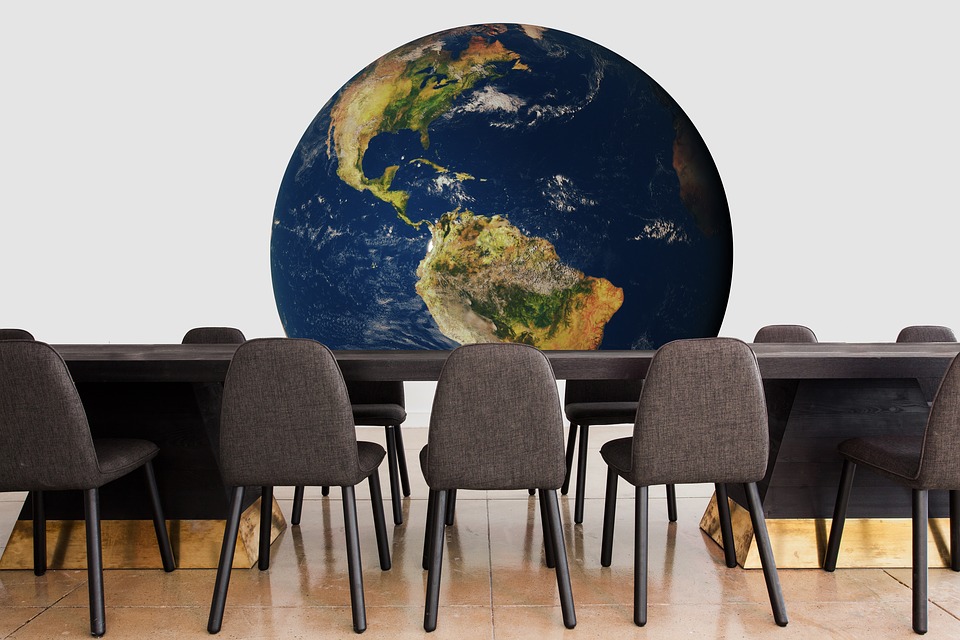 Inquiry based education is a great way to globalize your standards.  Ask a question that is global is scope, impact, and perspective, and you have made a large step towards global education. Resources:C3 unit on Global Citizenship (1st Grade)C3 unit on Geography and Human Interaction (2nd Grade)C3 unit on Globalization (3rd Grade)C3 unit on Religious Freedom (6th Grade)C3 unit on Fair Trade (Grades 9-12)C3 unit on the UN and Genocide (Grades 9-12)C3 unit on the Internet (12th Grade)Using Inquiry Modules for Global Education - BlogDid We Overcome Racism Yet - BlogWho Cares? Writing Inquiries that are WorthwhileConnecting Local and Global Communities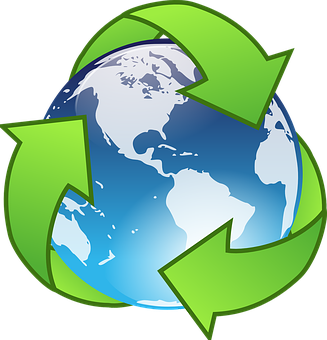 How can you connect your students to their global peers as part of globalizing your standards? These programs will facilitate your global connections and relationships.Resources:The WondermentGeneration Global (ages 12 - 17)BelougaiEarnMystery SkypeTravelling Teddy BearAround the World with Abu AbedePalsPenPal SchoolsTechnology Ideas & Tools to Connect Students to the WorldFlat Stanley ProjectEmpatico (ages 8-10)Global Scholars (part of Global Cities) (ages 10-13)International Virtual Schooling (IVECA)